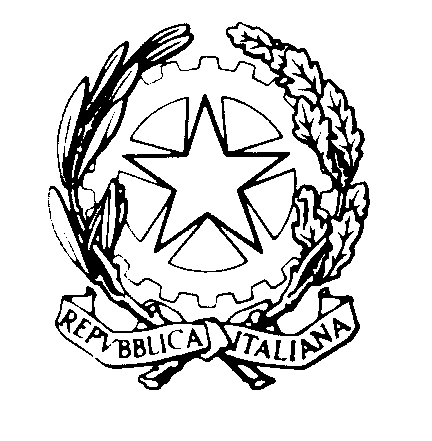 TRIBUNALE DI REGGIO CALABRIASEZIONE DEL DIBATTIMENTO                                                                             Al Segretario del Consiglio dell’Ordine degli Avvocati di Reggio CalabriaOggetto: UDIENZA COLLEGIALE DEL 7.3.2024 – COLLEGIO IORI- CERFEDA- CLEMENTESi comunicano le fasce orarie di trattazione dei processi dell’udienza indicata in oggetto per la cortese pubblicazione sul sito istituzionale, Si ringrazia. Reggio Calabria, 5.3.2024                                                             Il Presidente                                                                                                  dott.ssa Greta Iori n.  ordineoreR.G.N.R.R.G.T.19.30165/23 SIGE29.453043/191153/22310.00618/231683/23410.305092/17 D.D.A.1442/21512.302874/211702/22	613.002762/20191239/2021714.002233/20 D.D.A.1649/20816.004341/21 D.D.A.252/22